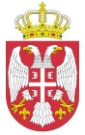 РЕПУБЛИКА СРБИЈА	ОПШТИНА ЛАПОВОСКУПШТИНА ОПШТИНЕБрој: 002043069 2024 08233 001 000 060 107 04 001Датум: 27. 06. 2024. годинеЛАПОВОНа основу члана 77. Закона о буџетском систему („Службени гласник РС“ број 54/2009, 73/2010, 101/2010, 101/2011, 93/2012,  62/2013, 63/2013-испр., 108/13, 142/2014 и 68/2015-други закон, 103/15, 99/16, 113/17, 95/18, 31/19, 72/19, 149/20, 118/2021, 138/22, 92/2023), члана 32. став 1. тачка 2) Закона о локалној самоуправи ("Службени гласник РС", број 129/2007 и 83/2014 – др.закон, 101/2016- д.закон, 47/2018 и 111/2021- др. закон.) и члана 37. став 1. тачка 2.  Статута општине Лапово ("Службени гласник општине Лапово" бр: 2/19), на предлог извршног органа општине Лапово, Скупштина општине Лапово, на седници одржаној дана 27. јуна 2024. године, донела јеОДЛУКУ
О ЗАВРШНОМ РАЧУНУ БУЏЕТА ОПШТИНЕ ЛАПОВО ЗА 2023. ГОДИНУОПШТИ ДЕО Члан 1.Овом скупштинском одлуком утврђују се укупно остварени приходи и примања,укупно извршени  расходи и издаци, финансијски резултат и рачун финансирања буџета општине Лапово за 2023. годину.Члан 2.Укупни приходи и примања са пренетим неутрошеним средствима из ранијих година и укупни расходии издаци буџета општине за  Лапово за 2023. годину утврђују се у следећим износима:I Укупни приходи и примања са пренетимнеутрошеним средствима из ранијих година                                                 384.529.535 динараII Укупни расходи и издаци                                                                            363,273,919 динараIII Разлика  (I - II)                                                                                             21,255,616 динараЧлан 3.Укупни приходи, примања и пренета неутрошена средстава из ранијих година буџета општине Лапово према економској класификацији и изворима финансирања износе у динарима:Члан 4.Укупни расходи и издаци буџета општине Лапово према економској класификацији, функционалној класификацији и изворима финансирања износе у динарима:Укупни расходи и издаци по економској класификацији Извршење по програмској класификацији:Члан 5.Укупно планирани и извршени капитални издаци за 2023.годину:Члан 6.У Билансу стања на дан 31. децембра 2023. године (Образац 1) утврђена је укупна актива у износу од 2.911.259 (у 000 динара) динара и укупна пасива у износу од 2.911.259 (у 000 динара) динара, као и ванбилансна актива у укупном износу 0 (у 000 динара) и ванбилансна пасива у укупном износу од 51.349 (у 000 динара)АКТИВА:- нефинансијска имовина............................... 2.590.393 (у 000 динара)- финансијска имовина..................................     320.866 (у 000 динара)дугорочна финансијска имовина................ ..    201.893 (у 000 динара)краткорочни пласмани.................................              161(у 000 динара)краткорочна потраживања..........................               82.072 (у 000 динара)АВР.................................................................      5.164 (у 000 динара)Новчана средства.......................................      29.945 (у 000 динара)Остала новчана средства...........................           1.631(у 000 динара)Свега:........................................................  2.911.259 (у 000 динара)ПАСИВА:- извори капитала........................................ 2.823.845 (у 000 динара)- дугорочне обавезе из пословања...............   87.414 (у 000 динара)- обавезе по основу расхода за запослене...        184 (у 000 динара)- обавезе по основу осталих расхода..........        0 (у 000 динара)- обавезе из пословања.................................    4.997 (у 000 динара)- ПВР..............................................................  82.233 (у 000 динара)- вишак прихода и примања...........................    31.576 (у 000 динара)- вишак прихода из ранијих година................ . 0 (у 000 динара  Свега:..............................................  2.911.259 (у 000 динара)Члан. 7.У Билансу прихода и расхода у периоду од 1. јануара до 31. децембра 2023. године (Образац 2) утврђени су следећи износи, и то:	                                                                                                                                                                                                                                                                (у 000 динара)Члан. 8.У Извештају о капиталним издацима и финансирању у периоду од 1. јануара до 31. децембра 2023. године (Образац 3), утврђени су укупна примања у износу од 168 (у 000 динара), укупни издаци у износу од 29.413 (у 000 динара) динара и мањак примања у износу од 29.245 (у 000 динара) динара. ИЗВОРИ: - Примања од продаје основних средстава........                 168 (у 000 динара)- Примања од продаје фин. имовине...................                    0 (у 000 динара)- Примања од задуживања...................................                   0(у 000 динара)                                                                                  Свега:  168 (у 000 динара)ИЗДАЦИ:- изградња зграда и објеката............................       24.650 (у 000 динара)- машине и опрема............................................        3.398 (у 000 динара) - остала осн. средства.......................................          367 (у 000 динара)- набавка финансијске имовине и отпл. гл....            998 (у 000 динара)- набавка природне имовине...........................                 0 (у 000 динара)   Свега: 29.413 (у 000 динара)Мањак примања: 29.245 (у 000 динара).Члан 9.У Извештају о новчаним токовима у периоду од 1. јануара до 31. децембра 2023. године (Образац 4), утврђени су укупни новчани приливи у износу од 361.026 (у 000) динара, укупни новчани одливи у износу од 363.274(у 000) динара, мањак новчаних прилива у износу 2.248 (у 000 динара) и салдо готовине на дан 31.12.2023. године у износу од 31.576 (у 000) динара.- салдо готовине на почетку године.......    33.824 (у 000 динара)- кориговани приливи...........................              0 (у 000 динара)- кориговани одливи..............................            0 (у 000 динара)- салдо готовине на крају године..........       31.576 (у 000 динара)Члан 10.У Извештају о извршењу буџета у периоду од 1. јануара до 31. децембра 2023. године (Образац 5), утврђена је укупна разлика у износу од 2.248 (у 000) динара, између укупних прихода и примања у износу од 361.026 (у 000) динара и укупних расхода и издатака у износу од 362.276. (у 000) динара УКУПНИ ПРИХОДИ И ПРИМАЊА:- буџет ....................................................341.528 (у 000 динара)- остали извори......................................     19.498 (у 000 динара)                                                    Свега: 361.026 (у 000 динара)УКУПНИ РАСХОДИ И ИЗДАЦИ:- буџет.....................................................343.776 (у 000 динара)- остали извори......................................   19.498 (у 000 динара)                                                     Свега: 363.274 (у 000 динара)ЗАВРШНЕ ОДРЕДБЕЧлан 11.Завршни рачун буџета општине Лапово садржи:1) Биланс стања на дан 31.12.2023. године;2) Биланс прихода и расхода у периоду 01.01.2023. до 31.12.2023. године;3) Извештај о капиталним издацима и примањима у периоду 01.01.2023. до   31.12.2023. године;4) Извештај о новчаним токовима у периоду од 01.01.2023. до 31.12.2023. године;5) Извештај о извршењу буџета у периоду од 01.01.2023. до 31.12.2023. године;6) Објашњење великих одступања између одобрених средстава и извршења за период 01.01.2023. до 31.12.2023. године;7) Извештај о коришћењу средстава из текуће и сталне буџетске резерве у 2023. години;8) Извештај о гаранцијама датим у току 2023.године;9) Преглед примљених донација и кредитима, домаћим и страних, као и  извршених отплата кредита, усаглашених са информацијама садржаним у извештајима о новчаним токовима у 2023. години;10) Мишљење овлашћеног ревизораЧлан 12.Одлуку о завршном рачуну буџета општине за 2023. годину и  Извештај о учинку програма корисника буџета општине за 2023. годину доставити Министарству финансија Републике Србије, Управи за трезор.  СКУПШТИНА ОПШТИНЕ ЛАПОВОБрој: 002043069 2024 08233 001 000 060 107 04 001 од 27. јуна 2024. године                                                                                                                                                                                           ПРЕДСЕДНИЦА                                                   Мирела Раденковић                                                    ОписШифра ек.кл.Средства из буџетаИзвршеноУКУПНИ ПРИХОДИ И ПРИМАЊА ОД ПРОДАЈЕ НЕФИНАНСИЈСКЕ ИМОВИНЕ408.580.844361.025.5051. Порески приходи71304.050.000260.293.772   1.1 Порез на доходак, добит и капиталне добитке (осим самодоприноса)711192.050.000147.309.797   1.2 Самодопринос71118000   1.3 Порез на имовину71390.000.00093.881.170   1.4 Остали порески приходи714+71622.000.00019.102.8052. Непорески приходи у чему:7432.818.88526.647.509   - поједине врсте прихода са одређеном наменом (наменски приходи)   - приходи од продаје добара и услуга3. Донације731+73202.884.9184. Трансфери73371.261.95971.031.3855. Примања од продаје нефинансијске имовине8450.000167.922УКУПНИ РАСХОДИ И ИЗДАЦИ ЗА НАБАВКУ НЕФИНАНСИЈСКЕ И ФИНАНСИЈСКЕ ИМОВИНЕ433.852.374363.273.9191. Текући расходи4368.048.724333.861.087    1.1 Расходи за запослене4195.615.74092.650.000    1.2 Коришћење роба и услуга42178.713.259161.886.807    1.3 Отплата камата4410.0000    1.4 Субвенције4523.450.00017.359.720    1.5 Социјална заштита из буџета4710.195.0008.630.777    1.6 Остали расходи, у чему:48+4919.601.22516.527.735        - средства резерви1.752.72502.1 Трансфери осталим нивоима власти463+46440.463.50036.806.0483. Издаци за набавку нефинансијске имовине564.805.65028.414.8324. Издаци за набавку финансијске имовине ( осим 6211)62998.000998.000ПРИМАЊА ОД ПРОДАЈЕ ФИНАНСИЈСКЕ ИМОВИНЕ И ЗАДУЖИВАЊА 1. Примања по основу отплате кредита и продаје финансијске имовине922. Задуживање91    2.1 Задуживање код домаћих кредитора911    2.2 Задуживање код страних кредитора912ОТПЛАТА ДУГА И НАБАВКА ФИНАНСИЈСКЕ ИМОВИНЕ3. Отплата дуга 610    3.1 Отплата дуга домаћим кредиторима6110    3.2 Отплата дуга страним кредиторима612    3.3 Отплата дуга по гаранцијама6134. Набавка финансијске имовине6211Нераспоређени вишак прихода из ранијих година (класа 3, извор финансирања 13)322.508.034Неутрошена средства од приватизације из предходних година (класа 3, извор финанс. 14)30,00Неутрошена средства трансфера од других нивоа власти (класа 3, извор финансирања 17)3995.996Функц. класиф.ПозицијаЕкономска класифик.ОписСредства из буџета 01Извршење %Раздео 1                   СКУПШТИНА ОПШТИНЕРаздео 1                   СКУПШТИНА ОПШТИНЕРаздео 1                   СКУПШТИНА ОПШТИНЕРаздео 1                   СКУПШТИНА ОПШТИНЕРаздео 1                   СКУПШТИНА ОПШТИНЕРаздео 1                   СКУПШТИНА ОПШТИНЕРаздео 1                   СКУПШТИНА ОПШТИНЕФункц. клас.     110     Извршни и законодавни органиФункц. клас.     110     Извршни и законодавни органиФункц. клас.     110     Извршни и законодавни органиФункц. клас.     110     Извршни и законодавни органиФункц. клас.     110     Извршни и законодавни органиФункц. клас.     110     Извршни и законодавни органиФункц. клас.     110     Извршни и законодавни органиПрограм           2101   ПРОГРАМ 16 ПОЛИТИЧКИ СИСТЕМ ЛОКАЛНЕ САМОУПРАВЕПрограм           2101   ПРОГРАМ 16 ПОЛИТИЧКИ СИСТЕМ ЛОКАЛНЕ САМОУПРАВЕПрограм           2101   ПРОГРАМ 16 ПОЛИТИЧКИ СИСТЕМ ЛОКАЛНЕ САМОУПРАВЕПрограм           2101   ПРОГРАМ 16 ПОЛИТИЧКИ СИСТЕМ ЛОКАЛНЕ САМОУПРАВЕПрограм           2101   ПРОГРАМ 16 ПОЛИТИЧКИ СИСТЕМ ЛОКАЛНЕ САМОУПРАВЕПрограм           2101   ПРОГРАМ 16 ПОЛИТИЧКИ СИСТЕМ ЛОКАЛНЕ САМОУПРАВЕПрограм           2101   ПРОГРАМ 16 ПОЛИТИЧКИ СИСТЕМ ЛОКАЛНЕ САМОУПРАВЕАктивност        0001    Функционисање СкупштинеАктивност        0001    Функционисање СкупштинеАктивност        0001    Функционисање СкупштинеАктивност        0001    Функционисање СкупштинеАктивност        0001    Функционисање СкупштинеАктивност        0001    Функционисање СкупштинеАктивност        0001    Функционисање Скупштине1101/0411Плате, додаци и накнаде запослених 4.440.9874.426.19599,671102/0412Социјални доприноси на терет послодавца691.500677.05397,911103/0415Накнаде трошкова за запослене150.00031.77121,181104/0421Стални трошкови200.00000,001105/0422Трошкови путовања300.00000,001106/0423Услуге по уговору 6.600.0004.733.91671,731107/0481Текуће дотације невладиним организацијама2.550.0001.661.99665,18Укупно за активност  0001             Функционисање СкупштинеУкупно за активност  0001             Функционисање СкупштинеУкупно за активност  0001             Функционисање СкупштинеУкупно за активност  0001             Функционисање Скупштине14.932.48711.530.93177,22Укупно за функц.клас.      110       Извршни и законодавни органиУкупно за функц.клас.      110       Извршни и законодавни органиУкупно за функц.клас.      110       Извршни и законодавни органиУкупно за функц.клас.      110       Извршни и законодавни органи14.932.48711.530.93177,22Укупно за раздео                1         СКУПШТИНА ОПШТИНЕУкупно за раздео                1         СКУПШТИНА ОПШТИНЕУкупно за раздео                1         СКУПШТИНА ОПШТИНЕУкупно за раздео                1         СКУПШТИНА ОПШТИНЕ14.932.48711.530.93177,22Раздео 2                 ПРЕДСЕДНИК ОПШТИНЕРаздео 2                 ПРЕДСЕДНИК ОПШТИНЕРаздео 2                 ПРЕДСЕДНИК ОПШТИНЕРаздео 2                 ПРЕДСЕДНИК ОПШТИНЕРаздео 2                 ПРЕДСЕДНИК ОПШТИНЕРаздео 2                 ПРЕДСЕДНИК ОПШТИНЕРаздео 2                 ПРЕДСЕДНИК ОПШТИНЕФункц. клас.     111     Извршни и законодавни органиФункц. клас.     111     Извршни и законодавни органиФункц. клас.     111     Извршни и законодавни органиФункц. клас.     111     Извршни и законодавни органиФункц. клас.     111     Извршни и законодавни органиФункц. клас.     111     Извршни и законодавни органиФункц. клас.     111     Извршни и законодавни органиПрограм           2101   ПРОГРАМ 16 ПОЛИТИЧКИ СИСТЕМ ЛОКАЛНЕ САМОУПРАВЕПрограм           2101   ПРОГРАМ 16 ПОЛИТИЧКИ СИСТЕМ ЛОКАЛНЕ САМОУПРАВЕПрограм           2101   ПРОГРАМ 16 ПОЛИТИЧКИ СИСТЕМ ЛОКАЛНЕ САМОУПРАВЕПрограм           2101   ПРОГРАМ 16 ПОЛИТИЧКИ СИСТЕМ ЛОКАЛНЕ САМОУПРАВЕПрограм           2101   ПРОГРАМ 16 ПОЛИТИЧКИ СИСТЕМ ЛОКАЛНЕ САМОУПРАВЕПрограм           2101   ПРОГРАМ 16 ПОЛИТИЧКИ СИСТЕМ ЛОКАЛНЕ САМОУПРАВЕПрограм           2101   ПРОГРАМ 16 ПОЛИТИЧКИ СИСТЕМ ЛОКАЛНЕ САМОУПРАВЕАктивност        0002    Функционисање извршних органаАктивност        0002    Функционисање извршних органаАктивност        0002    Функционисање извршних органаАктивност        0002    Функционисање извршних органаАктивност        0002    Функционисање извршних органаАктивност        0002    Функционисање извршних органаАктивност        0002    Функционисање извршних органа1108/0411Плате, додаци и накнаде запослених 4.125.2233.988.52096,691109/0412Социјални доприноси на терет послодавца635.466604.25495,0911010/0414Социјална давања запосленима240.00000,0011011/0422Трошкови путовања650.000105.00016,1511012/0423Услуге по уговору 2.100.0001.323.87663,04Укупно за активност         0002      Функционисање извршних органаУкупно за активност         0002      Функционисање извршних органаУкупно за активност         0002      Функционисање извршних органаУкупно за активност         0002      Функционисање извршних органа7.750.6896.021.65077,69Укупно за функц.клас.      111       Извршни и законодавни органиУкупно за функц.клас.      111       Извршни и законодавни органиУкупно за функц.клас.      111       Извршни и законодавни органиУкупно за функц.клас.      111       Извршни и законодавни органи7.750.6896.021.65077,69Укупно за раздео                2         ПРЕДСЕДНИК ОПШТИНЕУкупно за раздео                2         ПРЕДСЕДНИК ОПШТИНЕУкупно за раздео                2         ПРЕДСЕДНИК ОПШТИНЕУкупно за раздео                2         ПРЕДСЕДНИК ОПШТИНЕ7.750.6896.021.65077,69Раздео 3                 ОПШТИНСКО ВЕЋЕРаздео 3                 ОПШТИНСКО ВЕЋЕРаздео 3                 ОПШТИНСКО ВЕЋЕРаздео 3                 ОПШТИНСКО ВЕЋЕРаздео 3                 ОПШТИНСКО ВЕЋЕРаздео 3                 ОПШТИНСКО ВЕЋЕРаздео 3                 ОПШТИНСКО ВЕЋЕФункц. клас.     111     Извршни и законодавни органиФункц. клас.     111     Извршни и законодавни органиФункц. клас.     111     Извршни и законодавни органиФункц. клас.     111     Извршни и законодавни органиФункц. клас.     111     Извршни и законодавни органиФункц. клас.     111     Извршни и законодавни органиФункц. клас.     111     Извршни и законодавни органиПрограм           2101  ПРОГРАМ 16  ПОЛИТИЧКИ СИСТЕМ ЛОКАЛНЕ САМОУПРАВЕПрограм           2101  ПРОГРАМ 16  ПОЛИТИЧКИ СИСТЕМ ЛОКАЛНЕ САМОУПРАВЕПрограм           2101  ПРОГРАМ 16  ПОЛИТИЧКИ СИСТЕМ ЛОКАЛНЕ САМОУПРАВЕПрограм           2101  ПРОГРАМ 16  ПОЛИТИЧКИ СИСТЕМ ЛОКАЛНЕ САМОУПРАВЕПрограм           2101  ПРОГРАМ 16  ПОЛИТИЧКИ СИСТЕМ ЛОКАЛНЕ САМОУПРАВЕПрограм           2101  ПРОГРАМ 16  ПОЛИТИЧКИ СИСТЕМ ЛОКАЛНЕ САМОУПРАВЕПрограм           2101  ПРОГРАМ 16  ПОЛИТИЧКИ СИСТЕМ ЛОКАЛНЕ САМОУПРАВЕАктивност        0002    Функционисање извршних органаАктивност        0002    Функционисање извршних органаАктивност        0002    Функционисање извршних органаАктивност        0002    Функционисање извршних органаАктивност        0002    Функционисање извршних органаАктивност        0002    Функционисање извршних органаАктивност        0002    Функционисање извршних органа11013/0423Услуге по уговору - општинско веће1.500.000914.19760,95Укупно за активност  0002  Функционисање извршних органаУкупно за активност  0002  Функционисање извршних органаУкупно за активност  0002  Функционисање извршних органаУкупно за активност  0002  Функционисање извршних органа1.500.000914.19760,95Укупно за функц.клас.      111       Извршни и законодавни органиУкупно за функц.клас.      111       Извршни и законодавни органиУкупно за функц.клас.      111       Извршни и законодавни органиУкупно за функц.клас.      111       Извршни и законодавни органи1.500.000914.19760,95Укупно за раздео                3         ОПШТИНСКО ВЕЋЕУкупно за раздео                3         ОПШТИНСКО ВЕЋЕУкупно за раздео                3         ОПШТИНСКО ВЕЋЕУкупно за раздео                3         ОПШТИНСКО ВЕЋЕ1.500.000914.19760,95Раздео 4                 ОПШТИНСКА УПРАВАРаздео 4                 ОПШТИНСКА УПРАВАРаздео 4                 ОПШТИНСКА УПРАВАРаздео 4                 ОПШТИНСКА УПРАВАРаздео 4                 ОПШТИНСКА УПРАВАРаздео 4                 ОПШТИНСКА УПРАВАРаздео 4                 ОПШТИНСКА УПРАВАФункц.клас.      070     Социјална заштита угроженом становништву некласификована на другом местуФункц.клас.      070     Социјална заштита угроженом становништву некласификована на другом местуФункц.клас.      070     Социјална заштита угроженом становништву некласификована на другом местуФункц.клас.      070     Социјална заштита угроженом становништву некласификована на другом местуФункц.клас.      070     Социјална заштита угроженом становништву некласификована на другом местуФункц.клас.      070     Социјална заштита угроженом становништву некласификована на другом местуФункц.клас.      070     Социјална заштита угроженом становништву некласификована на другом местуПрограм            0902  ПРОГРАМ 11 СОЦИЈАЛНА И ДЕЧИЈА ЗАШТИТАПрограм            0902  ПРОГРАМ 11 СОЦИЈАЛНА И ДЕЧИЈА ЗАШТИТАПрограм            0902  ПРОГРАМ 11 СОЦИЈАЛНА И ДЕЧИЈА ЗАШТИТАПрограм            0902  ПРОГРАМ 11 СОЦИЈАЛНА И ДЕЧИЈА ЗАШТИТАПрограм            0902  ПРОГРАМ 11 СОЦИЈАЛНА И ДЕЧИЈА ЗАШТИТАПрограм            0902  ПРОГРАМ 11 СОЦИЈАЛНА И ДЕЧИЈА ЗАШТИТАПрограм            0902  ПРОГРАМ 11 СОЦИЈАЛНА И ДЕЧИЈА ЗАШТИТААктивност          0001    Једнократне помоћи и други облици помоћиАктивност          0001    Једнократне помоћи и други облици помоћиАктивност          0001    Једнократне помоћи и други облици помоћиАктивност          0001    Једнократне помоћи и други облици помоћиАктивност          0001    Једнократне помоћи и други облици помоћиАктивност          0001    Једнократне помоћи и други облици помоћиАктивност          0001    Једнократне помоћи и други облици помоћи07014/0463Трансфери осталим нивоима власти - ЦСР3.500.0002.529.53972,2707015/0472Накнаде за социјалну заштиту из буџета6.830.0005.951.61187,14Укупно за активност  0001             Једнократне помоћи и други облици помоћиУкупно за активност  0001             Једнократне помоћи и други облици помоћиУкупно за активност  0001             Једнократне помоћи и други облици помоћиУкупно за активност  0001             Једнократне помоћи и други облици помоћи10.330.0008.481.15082,10Укупно за функц.клас.     070        Соц.зашт. угроженом стан.неклас. на другом местуУкупно за функц.клас.     070        Соц.зашт. угроженом стан.неклас. на другом местуУкупно за функц.клас.     070        Соц.зашт. угроженом стан.неклас. на другом местуУкупно за функц.клас.     070        Соц.зашт. угроженом стан.неклас. на другом месту10.330.0008.481.15082,10Функц.клас.       130      Опште услугеФункц.клас.       130      Опште услугеФункц.клас.       130      Опште услугеФункц.клас.       130      Опште услугеФункц.клас.       130      Опште услугеФункц.клас.       130      Опште услугеФункц.клас.       130      Опште услугеПрограм            0602     ПРОГРАМ 15 ОПШТЕ УСЛУГЕ ЛОКАЛНЕ САМОУПРАВЕПрограм            0602     ПРОГРАМ 15 ОПШТЕ УСЛУГЕ ЛОКАЛНЕ САМОУПРАВЕПрограм            0602     ПРОГРАМ 15 ОПШТЕ УСЛУГЕ ЛОКАЛНЕ САМОУПРАВЕПрограм            0602     ПРОГРАМ 15 ОПШТЕ УСЛУГЕ ЛОКАЛНЕ САМОУПРАВЕПрограм            0602     ПРОГРАМ 15 ОПШТЕ УСЛУГЕ ЛОКАЛНЕ САМОУПРАВЕПрограм            0602     ПРОГРАМ 15 ОПШТЕ УСЛУГЕ ЛОКАЛНЕ САМОУПРАВЕПрограм            0602     ПРОГРАМ 15 ОПШТЕ УСЛУГЕ ЛОКАЛНЕ САМОУПРАВЕАктивност         0001   Функционисање локалне самоуправе и градских општинаАктивност         0001   Функционисање локалне самоуправе и градских општинаАктивност         0001   Функционисање локалне самоуправе и градских општинаАктивност         0001   Функционисање локалне самоуправе и градских општинаАктивност         0001   Функционисање локалне самоуправе и градских општинаАктивност         0001   Функционисање локалне самоуправе и градских општинаАктивност         0001   Функционисање локалне самоуправе и градских општина13016/0411Плате, додаци и накнаде запослених 30.915.32529.659.99395,9413017/0412Социјални доприноси на терет послодавца4.978.1874.502.31090,4413018/0413Накнаде у натури225.000225.000100,0013019/0414Социјална давања запосленима1.700.0001.382.15781,3013020/0415Накнаде трошкова за запослене1.000.000828.96682,9013021/0416Награде запосл. и остали посебни расходи300.000155.37251,7913022/0421Стални трошкови8.080.0007.712.79995,4613023/0422Трошкови путовања300.000220.04173,3513024/0423Услуге по уговору28.511.95930.624.452107,4113025/0424Специјализоване услуге5.650.0005.164.06091,4013026/0425Текуће поправке и одржавање (зграда, опрема, возила...)2.400.0001.803.03975,1313027/0426Материјал3.930.5952.522.50364,1813028/0451Суфинансирање мера активне политике запошљавања200.00041.98020,9913029/0454Субвенције за енергетску ефикасност7.500.0002.486.85833,1613030/0472Накнада за социјалну заштиту из буџета 3.365.0002.679.16679,6213031/0481Текуће дотације невладиним организацијама2.600.0002.948.371113,4013032/0482Порези, обавезне таксе и казне200.000109.79954,9013033/0483Новчане казне и пенали по реш. судова2.838.5002.405.77284,7613034/0511Зграде и грађевински објекти3.450.00011.867.833344,0013035/0512Машине и опрема1.100.0001.614.405146,7613036/0515Нематеријална имовина200.00000,0013037/0541Куповина земљишта1.000.00000,00Укупно за активност  0001    Функционисање локалне самоуправе и градских општина  Укупно за активност  0001    Функционисање локалне самоуправе и градских општина  Укупно за активност  0001    Функционисање локалне самоуправе и градских општина  Укупно за активност  0001    Функционисање локалне самоуправе и градских општина  110.444.566108.954.87698,65Програм            1301  ПРОГРАМ 14 РАЗВОЈ СПОРТА И ОМЛАДИНЕПрограм            1301  ПРОГРАМ 14 РАЗВОЈ СПОРТА И ОМЛАДИНЕПрограм            1301  ПРОГРАМ 14 РАЗВОЈ СПОРТА И ОМЛАДИНЕПрограм            1301  ПРОГРАМ 14 РАЗВОЈ СПОРТА И ОМЛАДИНЕПрограм            1301  ПРОГРАМ 14 РАЗВОЈ СПОРТА И ОМЛАДИНЕПрограм            1301  ПРОГРАМ 14 РАЗВОЈ СПОРТА И ОМЛАДИНЕПрограм            1301  ПРОГРАМ 14 РАЗВОЈ СПОРТА И ОМЛАДИНЕАктивност         0001    Подршка локалним спортским организ, удруж. и савезимаАктивност         0001    Подршка локалним спортским организ, удруж. и савезимаАктивност         0001    Подршка локалним спортским организ, удруж. и савезимаАктивност         0001    Подршка локалним спортским организ, удруж. и савезимаАктивност         0001    Подршка локалним спортским организ, удруж. и савезимаАктивност         0001    Подршка локалним спортским организ, удруж. и савезимаАктивност         0001    Подршка локалним спортским организ, удруж. и савезима13038/0481Дотације невладиним организацијама5.000.0004.890.00097,80Укупно за активност      0001 Подршка локалним спортским организ, удруж. и савезимаУкупно за активност      0001 Подршка локалним спортским организ, удруж. и савезимаУкупно за активност      0001 Подршка локалним спортским организ, удруж. и савезимаУкупно за активност      0001 Подршка локалним спортским организ, удруж. и савезима5.000.0004.890.00097,80Активност         0005    Спровођење омладинске политикеАктивност         0005    Спровођење омладинске политикеАктивност         0005    Спровођење омладинске политикеАктивност         0005    Спровођење омладинске политикеАктивност         0005    Спровођење омладинске политикеАктивност         0005    Спровођење омладинске политикеАктивност         0005    Спровођење омладинске политике13039/0423Услуге по уговору100.00000,0013040/0426Материјал100.00000,00Укупно за активност      0005    Спровођење омладинске политикеУкупно за активност      0005    Спровођење омладинске политикеУкупно за активност      0005    Спровођење омладинске политикеУкупно за активност      0005    Спровођење омладинске политике200.00000,00Укупно за функц.клас.        130     Опште услугеУкупно за функц.клас.        130     Опште услугеУкупно за функц.клас.        130     Опште услугеУкупно за функц.клас.        130     Опште услуге115.644.566113.844.87698,44Функц.клас.       160      Опште јавне услуге некласификоване на другом местуФункц.клас.       160      Опште јавне услуге некласификоване на другом местуФункц.клас.       160      Опште јавне услуге некласификоване на другом местуФункц.клас.       160      Опште јавне услуге некласификоване на другом местуФункц.клас.       160      Опште јавне услуге некласификоване на другом местуФункц.клас.       160      Опште јавне услуге некласификоване на другом местуФункц.клас.       160      Опште јавне услуге некласификоване на другом местуПрограм           0602  ПРОГРАМ 15  ОПШТЕ УСЛУГЕ ЛОКАЛНЕ САМОУПРАВЕПрограм           0602  ПРОГРАМ 15  ОПШТЕ УСЛУГЕ ЛОКАЛНЕ САМОУПРАВЕПрограм           0602  ПРОГРАМ 15  ОПШТЕ УСЛУГЕ ЛОКАЛНЕ САМОУПРАВЕПрограм           0602  ПРОГРАМ 15  ОПШТЕ УСЛУГЕ ЛОКАЛНЕ САМОУПРАВЕПрограм           0602  ПРОГРАМ 15  ОПШТЕ УСЛУГЕ ЛОКАЛНЕ САМОУПРАВЕПрограм           0602  ПРОГРАМ 15  ОПШТЕ УСЛУГЕ ЛОКАЛНЕ САМОУПРАВЕПрограм           0602  ПРОГРАМ 15  ОПШТЕ УСЛУГЕ ЛОКАЛНЕ САМОУПРАВЕАктивност         0009   Текућа буџетска резерваАктивност         0009   Текућа буџетска резерваАктивност         0009   Текућа буџетска резерваАктивност         0009   Текућа буџетска резерваАктивност         0009   Текућа буџетска резерваАктивност         0009   Текућа буџетска резерваАктивност         0009   Текућа буџетска резерва16041/0499Средства резерве359.855Укупно за активност        0009       Текућа буџетска резерваУкупно за активност        0009       Текућа буџетска резерваУкупно за активност        0009       Текућа буџетска резерваУкупно за активност        0009       Текућа буџетска резерва359.855Активност         0010   Стална буџетска резерваАктивност         0010   Стална буџетска резерваАктивност         0010   Стална буџетска резерваАктивност         0010   Стална буџетска резерваАктивност         0010   Стална буџетска резерваАктивност         0010   Стална буџетска резерваАктивност         0010   Стална буџетска резерва16042/0499Средства резерве500.000Укупно за активност        0010       Стална буџетска резерваУкупно за активност        0010       Стална буџетска резерваУкупно за активност        0010       Стална буџетска резерваУкупно за активност        0010       Стална буџетска резерва500.000Укупно за функц.клас.       160      Опште јавне услуге некласиф. на другом местуУкупно за функц.клас.       160      Опште јавне услуге некласиф. на другом местуУкупно за функц.клас.       160      Опште јавне услуге некласиф. на другом местуУкупно за функц.клас.       160      Опште јавне услуге некласиф. на другом месту859.855Функц.клас.       220      Цивилна одбранаФункц.клас.       220      Цивилна одбранаФункц.клас.       220      Цивилна одбранаФункц.клас.       220      Цивилна одбранаФункц.клас.       220      Цивилна одбранаФункц.клас.       220      Цивилна одбранаФункц.клас.       220      Цивилна одбранаПрограм           0602    ПРОГРАМ 15 ОПШТЕ УСЛУГЕ ЛОКАЛНЕ САМОУПРАВЕПрограм           0602    ПРОГРАМ 15 ОПШТЕ УСЛУГЕ ЛОКАЛНЕ САМОУПРАВЕПрограм           0602    ПРОГРАМ 15 ОПШТЕ УСЛУГЕ ЛОКАЛНЕ САМОУПРАВЕПрограм           0602    ПРОГРАМ 15 ОПШТЕ УСЛУГЕ ЛОКАЛНЕ САМОУПРАВЕПрограм           0602    ПРОГРАМ 15 ОПШТЕ УСЛУГЕ ЛОКАЛНЕ САМОУПРАВЕПрограм           0602    ПРОГРАМ 15 ОПШТЕ УСЛУГЕ ЛОКАЛНЕ САМОУПРАВЕПрограм           0602    ПРОГРАМ 15 ОПШТЕ УСЛУГЕ ЛОКАЛНЕ САМОУПРАВЕАктивност         0014   Управљање у ванредним ситуацијамаАктивност         0014   Управљање у ванредним ситуацијамаАктивност         0014   Управљање у ванредним ситуацијамаАктивност         0014   Управљање у ванредним ситуацијамаАктивност         0014   Управљање у ванредним ситуацијамаАктивност         0014   Управљање у ванредним ситуацијамаАктивност         0014   Управљање у ванредним ситуацијама22043/0423Услуге по уговору2.320.0001.150.00049,57Укупно за активност        0014       Управљање у ванредним ситуацијамаУкупно за активност        0014       Управљање у ванредним ситуацијамаУкупно за активност        0014       Управљање у ванредним ситуацијамаУкупно за активност        0014       Управљање у ванредним ситуацијама2.320.0001.150.00049,57Укупно за функц.клас.       220      Цивилна одбранаУкупно за функц.клас.       220      Цивилна одбранаУкупно за функц.клас.       220      Цивилна одбранаУкупно за функц.клас.       220      Цивилна одбрана2.320.0001.150.00049,57Функц.клас.       360   Јавни ред и мир некласификован на другом местуФункц.клас.       360   Јавни ред и мир некласификован на другом местуФункц.клас.       360   Јавни ред и мир некласификован на другом местуФункц.клас.       360   Јавни ред и мир некласификован на другом местуФункц.клас.       360   Јавни ред и мир некласификован на другом местуФункц.клас.       360   Јавни ред и мир некласификован на другом местуФункц.клас.       360   Јавни ред и мир некласификован на другом местуПрограм            0701  ПРОГРАМ 7 ОРГАНИЗАЦИЈА САОБРАЋАЈА И САОБРАЋАЈНА ИНФРАСТРУКТУРАПрограм            0701  ПРОГРАМ 7 ОРГАНИЗАЦИЈА САОБРАЋАЈА И САОБРАЋАЈНА ИНФРАСТРУКТУРАПрограм            0701  ПРОГРАМ 7 ОРГАНИЗАЦИЈА САОБРАЋАЈА И САОБРАЋАЈНА ИНФРАСТРУКТУРАПрограм            0701  ПРОГРАМ 7 ОРГАНИЗАЦИЈА САОБРАЋАЈА И САОБРАЋАЈНА ИНФРАСТРУКТУРАПрограм            0701  ПРОГРАМ 7 ОРГАНИЗАЦИЈА САОБРАЋАЈА И САОБРАЋАЈНА ИНФРАСТРУКТУРАПрограм            0701  ПРОГРАМ 7 ОРГАНИЗАЦИЈА САОБРАЋАЈА И САОБРАЋАЈНА ИНФРАСТРУКТУРАПрограм            0701  ПРОГРАМ 7 ОРГАНИЗАЦИЈА САОБРАЋАЈА И САОБРАЋАЈНА ИНФРАСТРУКТУРААктивност         0005   Унапређење безбедности саобраћајаАктивност         0005   Унапређење безбедности саобраћајаАктивност         0005   Унапређење безбедности саобраћајаАктивност         0005   Унапређење безбедности саобраћајаАктивност         0005   Унапређење безбедности саобраћајаАктивност         0005   Унапређење безбедности саобраћајаАктивност         0005   Унапређење безбедности саобраћаја36044/0423Услуге по уговору 2.550.000893.62035,0436045/0512Машине и опрема100.00099.96699,97Укупно за активност  0005   Унапређење безбедности саобраћајаУкупно за активност  0005   Унапређење безбедности саобраћајаУкупно за активност  0005   Унапређење безбедности саобраћајаУкупно за активност  0005   Унапређење безбедности саобраћаја2.650.000993.58637,49Укупно за функц.клас.      360   Јавни ред и мир некласификован на другом местуУкупно за функц.клас.      360   Јавни ред и мир некласификован на другом местуУкупно за функц.клас.      360   Јавни ред и мир некласификован на другом местуУкупно за функц.клас.      360   Јавни ред и мир некласификован на другом месту2.650.000993.58637,49Функц.клас.      421     ПољопривредаФункц.клас.      421     ПољопривредаФункц.клас.      421     ПољопривредаФункц.клас.      421     ПољопривредаФункц.клас.      421     ПољопривредаФункц.клас.      421     ПољопривредаФункц.клас.      421     ПољопривредаПрограм            0101  ПРОГРАМ 5 ПОЉОПРИВРЕДА И РУРАЛНИ РАЗВОЈПрограм            0101  ПРОГРАМ 5 ПОЉОПРИВРЕДА И РУРАЛНИ РАЗВОЈПрограм            0101  ПРОГРАМ 5 ПОЉОПРИВРЕДА И РУРАЛНИ РАЗВОЈПрограм            0101  ПРОГРАМ 5 ПОЉОПРИВРЕДА И РУРАЛНИ РАЗВОЈПрограм            0101  ПРОГРАМ 5 ПОЉОПРИВРЕДА И РУРАЛНИ РАЗВОЈПрограм            0101  ПРОГРАМ 5 ПОЉОПРИВРЕДА И РУРАЛНИ РАЗВОЈПрограм            0101  ПРОГРАМ 5 ПОЉОПРИВРЕДА И РУРАЛНИ РАЗВОЈАктивност         0002   Мере подршке руралном развојуАктивност         0002   Мере подршке руралном развојуАктивност         0002   Мере подршке руралном развојуАктивност         0002   Мере подршке руралном развојуАктивност         0002   Мере подршке руралном развојуАктивност         0002   Мере подршке руралном развојуАктивност         0002   Мере подршке руралном развоју42146/1423Услуге по уговору180.000180.000100,0042146/0451Субвенције пољопривредницима2.650.0002.499.38794,3242146/2481Текуће дотације невладиним организацијама170.00060.00035,29Укупно за активност  0002             Мере подршке руралном развоју Укупно за активност  0002             Мере подршке руралном развоју Укупно за активност  0002             Мере подршке руралном развоју Укупно за активност  0002             Мере подршке руралном развоју 3.000.0002.739.38791,31Укупно за функц.клас.      421       Пољопривреда  Укупно за функц.клас.      421       Пољопривреда  Укупно за функц.клас.      421       Пољопривреда  Укупно за функц.клас.      421       Пољопривреда  3.000.0002.739.38791,31Функц.клас.      470    Остале делатностиФункц.клас.      470    Остале делатностиФункц.клас.      470    Остале делатностиФункц.клас.      470    Остале делатностиФункц.клас.      470    Остале делатностиФункц.клас.      470    Остале делатностиФункц.клас.      470    Остале делатностиАктивност         0018                       Подршка реализацији програма Црвеног крстаАктивност         0018                       Подршка реализацији програма Црвеног крстаАктивност         0018                       Подршка реализацији програма Црвеног крстаАктивност         0018                       Подршка реализацији програма Црвеног крстаАктивност         0018                       Подршка реализацији програма Црвеног крстаАктивност         0018                       Подршка реализацији програма Црвеног крстаАктивност         0018                       Подршка реализацији програма Црвеног крста47047/0481Дотације невладиним организацијама3.740.0003.738.49899,96Укупно за активност  0018             Подршка реализацији програма Црвеног крстаУкупно за активност  0018             Подршка реализацији програма Црвеног крстаУкупно за активност  0018             Подршка реализацији програма Црвеног крстаУкупно за активност  0018             Подршка реализацији програма Црвеног крста3.740.0003.738.49899,96Функц.клас.       500    Заштита животне срединеФункц.клас.       500    Заштита животне срединеФункц.клас.       500    Заштита животне срединеФункц.клас.       500    Заштита животне срединеФункц.клас.       500    Заштита животне срединеФункц.клас.       500    Заштита животне срединеФункц.клас.       500    Заштита животне срединеПрограм            0401  ПРОГРАМ 6 ЗАШТИТА ЖИВОТНЕ СРЕДИНЕПрограм            0401  ПРОГРАМ 6 ЗАШТИТА ЖИВОТНЕ СРЕДИНЕПрограм            0401  ПРОГРАМ 6 ЗАШТИТА ЖИВОТНЕ СРЕДИНЕПрограм            0401  ПРОГРАМ 6 ЗАШТИТА ЖИВОТНЕ СРЕДИНЕПрограм            0401  ПРОГРАМ 6 ЗАШТИТА ЖИВОТНЕ СРЕДИНЕПрограм            0401  ПРОГРАМ 6 ЗАШТИТА ЖИВОТНЕ СРЕДИНЕПрограм            0401  ПРОГРАМ 6 ЗАШТИТА ЖИВОТНЕ СРЕДИНЕАктивност         0001    Управљање заштитом животне срединеАктивност         0001    Управљање заштитом животне срединеАктивност         0001    Управљање заштитом животне срединеАктивност         0001    Управљање заштитом животне срединеАктивност         0001    Управљање заштитом животне срединеАктивност         0001    Управљање заштитом животне срединеАктивност         0001    Управљање заштитом животне средине50048/0421Стални трошкови20.000.00019.747.33898,7450049/0423Услуге по уговору 100.00000,0050050/0424Специјализоване услуге1.900.0001.299.26068,3850051/0426Материјал200.00000,00Укупно за активност   0001            Управљање заштитом животне срединеУкупно за активност   0001            Управљање заштитом животне срединеУкупно за активност   0001            Управљање заштитом животне срединеУкупно за активност   0001            Управљање заштитом животне средине22.200.00021.046.59894,80Укупно за функц.клас.      500       Заштита животне средине  Укупно за функц.клас.      500       Заштита животне средине  Укупно за функц.клас.      500       Заштита животне средине  Укупно за функц.клас.      500       Заштита животне средине  22.200.00021.046.59894,80Функц.клас.      620    Развој заједницеФункц.клас.      620    Развој заједницеФункц.клас.      620    Развој заједницеФункц.клас.      620    Развој заједницеФункц.клас.      620    Развој заједницеФункц.клас.      620    Развој заједницеФункц.клас.      620    Развој заједницеПрограм           1101   ПРОГРАМ 1 СТАНОВАЊЕ, УРБАНИЗАМ И ПРОСТОРНО ПЛАНИРАЊЕПрограм           1101   ПРОГРАМ 1 СТАНОВАЊЕ, УРБАНИЗАМ И ПРОСТОРНО ПЛАНИРАЊЕПрограм           1101   ПРОГРАМ 1 СТАНОВАЊЕ, УРБАНИЗАМ И ПРОСТОРНО ПЛАНИРАЊЕПрограм           1101   ПРОГРАМ 1 СТАНОВАЊЕ, УРБАНИЗАМ И ПРОСТОРНО ПЛАНИРАЊЕПрограм           1101   ПРОГРАМ 1 СТАНОВАЊЕ, УРБАНИЗАМ И ПРОСТОРНО ПЛАНИРАЊЕПрограм           1101   ПРОГРАМ 1 СТАНОВАЊЕ, УРБАНИЗАМ И ПРОСТОРНО ПЛАНИРАЊЕПрограм           1101   ПРОГРАМ 1 СТАНОВАЊЕ, УРБАНИЗАМ И ПРОСТОРНО ПЛАНИРАЊЕАктивност        0003    Управљање грађевинским земљиштемАктивност        0003    Управљање грађевинским земљиштемАктивност        0003    Управљање грађевинским земљиштемАктивност        0003    Управљање грађевинским земљиштемАктивност        0003    Управљање грађевинским земљиштемАктивност        0003    Управљање грађевинским земљиштемАктивност        0003    Управљање грађевинским земљиштем62052/0421Стални трошкови4.500.0003.276.33572,8162053/0424Специјализоване услуге4.990.0004.472.09289,6262054/0425Текуће поправке и одржавање19.750.00018.421.24393,2762055/0511Зграде и грађевински објекти55.155.65012.377.25022,44Укупно за активност  0003             Управљање грађевинским земљиштем  Укупно за активност  0003             Управљање грађевинским земљиштем  Укупно за активност  0003             Управљање грађевинским земљиштем  Укупно за активност  0003             Управљање грађевинским земљиштем  84.395.65038.546.92045,67Програм           1102   ПРОГРАМ 2 КОМУНАЛНЕ ДЕЛАТНОСТИПрограм           1102   ПРОГРАМ 2 КОМУНАЛНЕ ДЕЛАТНОСТИПрограм           1102   ПРОГРАМ 2 КОМУНАЛНЕ ДЕЛАТНОСТИПрограм           1102   ПРОГРАМ 2 КОМУНАЛНЕ ДЕЛАТНОСТИПрограм           1102   ПРОГРАМ 2 КОМУНАЛНЕ ДЕЛАТНОСТИПрограм           1102   ПРОГРАМ 2 КОМУНАЛНЕ ДЕЛАТНОСТИПрограм           1102   ПРОГРАМ 2 КОМУНАЛНЕ ДЕЛАТНОСТИАктивност         0008   Управљање и снабдевање водом за пићеАктивност         0008   Управљање и снабдевање водом за пићеАктивност         0008   Управљање и снабдевање водом за пићеАктивност         0008   Управљање и снабдевање водом за пићеАктивност         0008   Управљање и снабдевање водом за пићеАктивност         0008   Управљање и снабдевање водом за пићеАктивност         0008   Управљање и снабдевање водом за пиће62056/0421Стални трошкови10.000.0009.879.75498,8062057/0425Текуће поправке и одржавање27.800.00026.961.89796,9962058/0451Субвенције12.600.00012.131.49496,2862059/1621Набавка домаће финансијске имовине998.000998.000100,00Укупно за активност  0008             Управљање и снабдевање водом за пиће  Укупно за активност  0008             Управљање и снабдевање водом за пиће  Укупно за активност  0008             Управљање и снабдевање водом за пиће  Укупно за активност  0008             Управљање и снабдевање водом за пиће  51.398.00049.971.14697,22Укупно за функц.клас.      620       Развој заједнице  Укупно за функц.клас.      620       Развој заједнице  Укупно за функц.клас.      620       Развој заједнице  Укупно за функц.клас.      620       Развој заједнице  135.793.65088.518.06665,19Функц.клас.      700    ЗдравствоФункц.клас.      700    ЗдравствоФункц.клас.      700    ЗдравствоФункц.клас.      700    ЗдравствоФункц.клас.      700    ЗдравствоФункц.клас.      700    ЗдравствоФункц.клас.      700    ЗдравствоПрограм            1801  ПРОГРАМ 12 ЗДРАВСТВЕНА ЗАШТИТАПрограм            1801  ПРОГРАМ 12 ЗДРАВСТВЕНА ЗАШТИТАПрограм            1801  ПРОГРАМ 12 ЗДРАВСТВЕНА ЗАШТИТАПрограм            1801  ПРОГРАМ 12 ЗДРАВСТВЕНА ЗАШТИТАПрограм            1801  ПРОГРАМ 12 ЗДРАВСТВЕНА ЗАШТИТАПрограм            1801  ПРОГРАМ 12 ЗДРАВСТВЕНА ЗАШТИТАПрограм            1801  ПРОГРАМ 12 ЗДРАВСТВЕНА ЗАШТИТААктивност         0001   Функционисање установа примарне здравствене заштите70060/0464Дотације организацијама обавезног социјалног осигурања9.553.5007.486.74178,37Укупно за активност  0001   Функционисање установа примарне здравствене заштите   Укупно за активност  0001   Функционисање установа примарне здравствене заштите   Укупно за активност  0001   Функционисање установа примарне здравствене заштите   Укупно за активност  0001   Функционисање установа примарне здравствене заштите   9.553.5007.486.74178,37Укупно за функц.клас.     700        Здравство   Укупно за функц.клас.     700        Здравство   Укупно за функц.клас.     700        Здравство   Укупно за функц.клас.     700        Здравство   9.553.5007.486.74178,37Функц.клас.       830    Услуге емитовања и издаваштваФункц.клас.       830    Услуге емитовања и издаваштваФункц.клас.       830    Услуге емитовања и издаваштваФункц.клас.       830    Услуге емитовања и издаваштваФункц.клас.       830    Услуге емитовања и издаваштваФункц.клас.       830    Услуге емитовања и издаваштваФункц.клас.       830    Услуге емитовања и издаваштваПрограм            1201   ПРОГРАМ 13 РАЗВОЈ КУЛТУРЕ И ИНФОРМИСАЊАПрограм            1201   ПРОГРАМ 13 РАЗВОЈ КУЛТУРЕ И ИНФОРМИСАЊАПрограм            1201   ПРОГРАМ 13 РАЗВОЈ КУЛТУРЕ И ИНФОРМИСАЊАПрограм            1201   ПРОГРАМ 13 РАЗВОЈ КУЛТУРЕ И ИНФОРМИСАЊАПрограм            1201   ПРОГРАМ 13 РАЗВОЈ КУЛТУРЕ И ИНФОРМИСАЊАПрограм            1201   ПРОГРАМ 13 РАЗВОЈ КУЛТУРЕ И ИНФОРМИСАЊАПрограм            1201   ПРОГРАМ 13 РАЗВОЈ КУЛТУРЕ И ИНФОРМИСАЊААктивност        0004   Остваривање и унапређивање јавног интереса у области јавног информисањаАктивност        0004   Остваривање и унапређивање јавног интереса у области јавног информисањаАктивност        0004   Остваривање и унапређивање јавног интереса у области јавног информисањаАктивност        0004   Остваривање и унапређивање јавног интереса у области јавног информисањаАктивност        0004   Остваривање и унапређивање јавног интереса у области јавног информисањаАктивност        0004   Остваривање и унапређивање јавног интереса у области јавног информисањаАктивност        0004   Остваривање и унапређивање јавног интереса у области јавног информисања83061/0454Субвенције приватним предузећима500.000200.00040,00Укупно за активност  0004  Остваривање и унапр.јавног инт. у области јав.инф.Укупно за активност  0004  Остваривање и унапр.јавног инт. у области јав.инф.Укупно за активност  0004  Остваривање и унапр.јавног инт. у области јав.инф.Укупно за активност  0004  Остваривање и унапр.јавног инт. у области јав.инф.500.000200.00040,00Укупно за функц.клас.     830        Услуге емитовања и издаваштваУкупно за функц.клас.     830        Услуге емитовања и издаваштваУкупно за функц.клас.     830        Услуге емитовања и издаваштваУкупно за функц.клас.     830        Услуге емитовања и издаваштва500.000200.00040,00Функц.клас.     912     Основно образовањеФункц.клас.     912     Основно образовањеФункц.клас.     912     Основно образовањеФункц.клас.     912     Основно образовањеФункц.клас.     912     Основно образовањеФункц.клас.     912     Основно образовањеФункц.клас.     912     Основно образовањеПрограм          2003     ОСНОВНО ОБРАЗОВАЊЕ И ВАСПИТАЊЕ Програм          2003     ОСНОВНО ОБРАЗОВАЊЕ И ВАСПИТАЊЕ Програм          2003     ОСНОВНО ОБРАЗОВАЊЕ И ВАСПИТАЊЕ Програм          2003     ОСНОВНО ОБРАЗОВАЊЕ И ВАСПИТАЊЕ Програм          2003     ОСНОВНО ОБРАЗОВАЊЕ И ВАСПИТАЊЕ Програм          2003     ОСНОВНО ОБРАЗОВАЊЕ И ВАСПИТАЊЕ Програм          2003     ОСНОВНО ОБРАЗОВАЊЕ И ВАСПИТАЊЕ Активност         0001   Функционисање основних школаАктивност         0001   Функционисање основних школаАктивност         0001   Функционисање основних школаАктивност         0001   Функционисање основних школаАктивност         0001   Функционисање основних школаАктивност         0001   Функционисање основних школаАктивност         0001   Функционисање основних школа91262/0463Трансфери осталим нивоима власти18.415.00017.794.76896,63Укупно за активност  0001  Функционисање основних школаУкупно за активност  0001  Функционисање основних школаУкупно за активност  0001  Функционисање основних школаУкупно за активност  0001  Функционисање основних школа18.415.00017.794.76896,63Укупно за функц.клас.     912        Основно образовањеУкупно за функц.клас.     912        Основно образовањеУкупно за функц.клас.     912        Основно образовањеУкупно за функц.клас.     912        Основно образовање18.415.00017.794.76896,63Функц.клас.       920    Средње образовањеФункц.клас.       920    Средње образовањеФункц.клас.       920    Средње образовањеФункц.клас.       920    Средње образовањеФункц.клас.       920    Средње образовањеФункц.клас.       920    Средње образовањеФункц.клас.       920    Средње образовањеПрограм            2004   СРЕДЊЕ ОБРАЗОВАЊЕ И ВАСПИТАЊЕ Програм            2004   СРЕДЊЕ ОБРАЗОВАЊЕ И ВАСПИТАЊЕ Програм            2004   СРЕДЊЕ ОБРАЗОВАЊЕ И ВАСПИТАЊЕ Програм            2004   СРЕДЊЕ ОБРАЗОВАЊЕ И ВАСПИТАЊЕ Програм            2004   СРЕДЊЕ ОБРАЗОВАЊЕ И ВАСПИТАЊЕ Програм            2004   СРЕДЊЕ ОБРАЗОВАЊЕ И ВАСПИТАЊЕ Програм            2004   СРЕДЊЕ ОБРАЗОВАЊЕ И ВАСПИТАЊЕ Активност         0001   Функционисање средњих школа92063/0463Трансфери осталим нивоима власти89950008995000100,00Укупно за активност  0001  Функционисање средњих школаУкупно за активност  0001  Функционисање средњих школаУкупно за активност  0001  Функционисање средњих школаУкупно за активност  0001  Функционисање средњих школа8.995.0008.995.000100,00Укупно за функц.клас.     920        Средње образовањеУкупно за функц.клас.     920        Средње образовањеУкупно за функц.клас.     920        Средње образовањеУкупно за функц.клас.     920        Средње образовање8.995.0008.995.000100,00Глава                4.01    Установе културе - КУЛТУРНО ТУРИСТИЧКИ ЦЕНТАРГлава                4.01    Установе културе - КУЛТУРНО ТУРИСТИЧКИ ЦЕНТАРГлава                4.01    Установе културе - КУЛТУРНО ТУРИСТИЧКИ ЦЕНТАРГлава                4.01    Установе културе - КУЛТУРНО ТУРИСТИЧКИ ЦЕНТАРГлава                4.01    Установе културе - КУЛТУРНО ТУРИСТИЧКИ ЦЕНТАРГлава                4.01    Установе културе - КУЛТУРНО ТУРИСТИЧКИ ЦЕНТАРГлава                4.01    Установе културе - КУЛТУРНО ТУРИСТИЧКИ ЦЕНТАРФункц.клас.      820     Услуге културеФункц.клас.      820     Услуге културеФункц.клас.      820     Услуге културеФункц.клас.      820     Услуге културеФункц.клас.      820     Услуге културеФункц.клас.      820     Услуге културеФункц.клас.      820     Услуге културеПрограм           1201    РАЗВОЈ КУЛТУРЕ И ИНФОРМИСАЊАПрограм           1201    РАЗВОЈ КУЛТУРЕ И ИНФОРМИСАЊАПрограм           1201    РАЗВОЈ КУЛТУРЕ И ИНФОРМИСАЊАПрограм           1201    РАЗВОЈ КУЛТУРЕ И ИНФОРМИСАЊАПрограм           1201    РАЗВОЈ КУЛТУРЕ И ИНФОРМИСАЊАПрограм           1201    РАЗВОЈ КУЛТУРЕ И ИНФОРМИСАЊАПрограм           1201    РАЗВОЈ КУЛТУРЕ И ИНФОРМИСАЊААктивност        0001    Функционисање локалних установа културеАктивност        0001    Функционисање локалних установа културеАктивност        0001    Функционисање локалних установа културеАктивност        0001    Функционисање локалних установа културеАктивност        0001    Функционисање локалних установа културеАктивност        0001    Функционисање локалних установа културеАктивност        0001    Функционисање локалних установа културе82064/0411Плате, додаци и накнаде запослених 3.502.7203.479.64399,3482065/0412Социјални доприноси на терет послодавца565.703547.29196,7582066/0413Накнаде у натури20.00020.000100,0082067/0414Социјална давања запосленима50.00000,0082067/1416Награде запосл. и остали посебни расходи122.00092.73176,0182068/0421Стални трошкови1.490.0001.004.45867,4182069/0422Трошкови путовања485.000336.81069,4582070/0423Услуге по уговору5.575.3005.157.11992,5082071/0424Специјализоване услуге840.000637.66075,9182072/0425Текуће поправке и одржавање423.500244.81057,8182073/0426Материјал445.000321.32872,2182074/0441Отплата домаћих камата10.00000,0082075/0512Машине и опрема1.500.0001.070.45271,36Укупно за активност  0001  Функционисање локалних установа културеУкупно за активност  0001  Функционисање локалних установа културеУкупно за активност  0001  Функционисање локалних установа културеУкупно за активност  0001  Функционисање локалних установа културе15.029.22312.912.30285,91Укупно за функц.клас.     820        Установе културеУкупно за функц.клас.     820        Установе културеУкупно за функц.клас.     820        Установе културеУкупно за функц.клас.     820        Установе културе15.029.22312.912.30285,91Укупно за главу 4.01  Установе културе - КУЛТУРНО ТУРИСТИЧКИ ЦЕНТАРУкупно за главу 4.01  Установе културе - КУЛТУРНО ТУРИСТИЧКИ ЦЕНТАРУкупно за главу 4.01  Установе културе - КУЛТУРНО ТУРИСТИЧКИ ЦЕНТАРУкупно за главу 4.01  Установе културе - КУЛТУРНО ТУРИСТИЧКИ ЦЕНТАР15.029.22312.912.30285,91Глава                4.02    Установе културе - НАРОДНА БИБЛИОТЕКАГлава                4.02    Установе културе - НАРОДНА БИБЛИОТЕКАГлава                4.02    Установе културе - НАРОДНА БИБЛИОТЕКАГлава                4.02    Установе културе - НАРОДНА БИБЛИОТЕКАГлава                4.02    Установе културе - НАРОДНА БИБЛИОТЕКАГлава                4.02    Установе културе - НАРОДНА БИБЛИОТЕКАГлава                4.02    Установе културе - НАРОДНА БИБЛИОТЕКАФункц.клас.      820     Услуге културеФункц.клас.      820     Услуге културеФункц.клас.      820     Услуге културеФункц.клас.      820     Услуге културеФункц.клас.      820     Услуге културеФункц.клас.      820     Услуге културеФункц.клас.      820     Услуге културеПрограм           1201    РАЗВОЈ КУЛТУРЕ И ИНФОРМИСАЊАПрограм           1201    РАЗВОЈ КУЛТУРЕ И ИНФОРМИСАЊАПрограм           1201    РАЗВОЈ КУЛТУРЕ И ИНФОРМИСАЊАПрограм           1201    РАЗВОЈ КУЛТУРЕ И ИНФОРМИСАЊАПрограм           1201    РАЗВОЈ КУЛТУРЕ И ИНФОРМИСАЊАПрограм           1201    РАЗВОЈ КУЛТУРЕ И ИНФОРМИСАЊАПрограм           1201    РАЗВОЈ КУЛТУРЕ И ИНФОРМИСАЊААктивност        0001    Функционисање локалних установа културеАктивност        0001    Функционисање локалних установа културеАктивност        0001    Функционисање локалних установа културеАктивност        0001    Функционисање локалних установа културеАктивност        0001    Функционисање локалних установа културеАктивност        0001    Функционисање локалних установа културеАктивност        0001    Функционисање локалних установа културе82076/0411Плате, додаци и накнаде запослених 4.639.0194.585.73698,8582077/0412Социјални доприноси на терет послодавца749.224695.55392,8482078/0413Накнаде у натури30.00020.00066,6782079/0414Социјална давања запосленима100.00094.42594,4382080/0415Накнаде трошкова за запослене275.000241.01787,6482081/0421Стални трошкови490.000302.75761,7982082/0422Трошкови путовања60.00026.41644,0382083/0423Услуге по уговору950.000647.87768,2082084/0424Специјализоване услуге25.00014.00056,0082085/0425Текуће поправке и одржавање250.00061.09424,4482086/0426Материјал310.000213.00868,7182087/0512Машине и опрема400.000259.50764,8882088/0515Средства за набавку књига400.000367.25091,81Укупно за активност  0001  Функционисање локалних установа културеУкупно за активност  0001  Функционисање локалних установа културеУкупно за активност  0001  Функционисање локалних установа културеУкупно за активност  0001  Функционисање локалних установа културе8.678.2437.528.64186,75Укупно за функц.клас.     820        Установе културеУкупно за функц.клас.     820        Установе културеУкупно за функц.клас.     820        Установе културеУкупно за функц.клас.     820        Установе културе8.678.2437.528.64186,75Укупно за главу 4.02  Установе културе - НАРОДНА БИБЛИОТЕКАУкупно за главу 4.02  Установе културе - НАРОДНА БИБЛИОТЕКАУкупно за главу 4.02  Установе културе - НАРОДНА БИБЛИОТЕКАУкупно за главу 4.02  Установе културе - НАРОДНА БИБЛИОТЕКА8.678.2437.528.64186,75Глава                4.03    УСТАНОВЕ ПРЕДШКОЛСКОГ ОБРАЗОВАЊАГлава                4.03    УСТАНОВЕ ПРЕДШКОЛСКОГ ОБРАЗОВАЊАГлава                4.03    УСТАНОВЕ ПРЕДШКОЛСКОГ ОБРАЗОВАЊАГлава                4.03    УСТАНОВЕ ПРЕДШКОЛСКОГ ОБРАЗОВАЊАГлава                4.03    УСТАНОВЕ ПРЕДШКОЛСКОГ ОБРАЗОВАЊАГлава                4.03    УСТАНОВЕ ПРЕДШКОЛСКОГ ОБРАЗОВАЊАГлава                4.03    УСТАНОВЕ ПРЕДШКОЛСКОГ ОБРАЗОВАЊАФункц.клас.      911     Предшколско образовањеФункц.клас.      911     Предшколско образовањеФункц.клас.      911     Предшколско образовањеФункц.клас.      911     Предшколско образовањеФункц.клас.      911     Предшколско образовањеФункц.клас.      911     Предшколско образовањеФункц.клас.      911     Предшколско образовањеПрограм           2002    ПРЕДШКОЛСКО ОБРАЗОВАЊЕ И ВАСПИТАЊЕПрограм           2002    ПРЕДШКОЛСКО ОБРАЗОВАЊЕ И ВАСПИТАЊЕПрограм           2002    ПРЕДШКОЛСКО ОБРАЗОВАЊЕ И ВАСПИТАЊЕПрограм           2002    ПРЕДШКОЛСКО ОБРАЗОВАЊЕ И ВАСПИТАЊЕПрограм           2002    ПРЕДШКОЛСКО ОБРАЗОВАЊЕ И ВАСПИТАЊЕПрограм           2002    ПРЕДШКОЛСКО ОБРАЗОВАЊЕ И ВАСПИТАЊЕПрограм           2002    ПРЕДШКОЛСКО ОБРАЗОВАЊЕ И ВАСПИТАЊЕАктивност         0001   Функционисање и остваривање предшколског васпитања и образовања Активност         0001   Функционисање и остваривање предшколског васпитања и образовања Активност         0001   Функционисање и остваривање предшколског васпитања и образовања Активност         0001   Функционисање и остваривање предшколског васпитања и образовања Активност         0001   Функционисање и остваривање предшколског васпитања и образовања Активност         0001   Функционисање и остваривање предшколског васпитања и образовања Активност         0001   Функционисање и остваривање предшколског васпитања и образовања 91189/0411Плате, додаци и накнаде запослених 30.189.40430.017.95999,4391190/0412Социјални доприноси на терет послодавца4.621.8954.522.31497,8591191/0413Накнаде у натури180.000155.91886,6291192/0414Социјална давања запосленима704.862704.862100,0091193/0415Накнаде трошкова за запослене200.00099.62249,8191194/0416Награде запосл. и остали посебни расходи926.500891.33896,2091195/0421Стални трошкови3.000.0002.739.23291,3191196/0422Трошкови путовања307.446243.87779,3291197/0423Услуге по уговору1.031.832773.90575,0091198/0424Специјализоване услуге500.000450.76090,1591199/0425Текуће поправке и одржавање3.400.0003.310.85797,38911100/0426Материјал4.648.2223.995.41685,96911101/0482Порези, обавезне таксе и казне50.00020.19540,39911102/0483Новчане казне и пенали по реш. судова700.000693.10499,01911103/0511Зграде и грађевински објекти500.000404.70080,94911104/0512Машине и опрема1.000.000353.46835,35Укупно за активност  0001 Функц.и остваривање предшк. васпитања и образовања Укупно за активност  0001 Функц.и остваривање предшк. васпитања и образовања Укупно за активност  0001 Функц.и остваривање предшк. васпитања и образовања Укупно за активност  0001 Функц.и остваривање предшк. васпитања и образовања 51.960.16149.377.52795,03Укупно за функц.клас.     911        Предшколско образовањеУкупно за функц.клас.     911        Предшколско образовањеУкупно за функц.клас.     911        Предшколско образовањеУкупно за функц.клас.     911        Предшколско образовање51.960.16149.377.52795,03Укупно за главу                4.03       УСТАНОВЕ ПРЕДШКОЛСКОГ ОБРАЗОВАЊАУкупно за главу                4.03       УСТАНОВЕ ПРЕДШКОЛСКОГ ОБРАЗОВАЊАУкупно за главу                4.03       УСТАНОВЕ ПРЕДШКОЛСКОГ ОБРАЗОВАЊАУкупно за главу                4.03       УСТАНОВЕ ПРЕДШКОЛСКОГ ОБРАЗОВАЊА51.960.16149.377.52795,03Укупно за главу                4           ОПШТИНСКА УПРАВАУкупно за главу                4           ОПШТИНСКА УПРАВАУкупно за главу                4           ОПШТИНСКА УПРАВАУкупно за главу                4           ОПШТИНСКА УПРАВА409.669.198344.807.14084,17СВЕГА РАСХОДИСВЕГА РАСХОДИСВЕГА РАСХОДИСВЕГА РАСХОДИ433.852.374363.273.91983,73Ред.бројЕкон.       клас.Назив контаПриходи из буџета извор 07Извор 13Извор 17Укупно Укупно извршење%1411Плате, додаци и накнаде запослених77.812.67877.812.67876.158.04597,872412Социјални доприноси на терет послодавца12.241.97512.241.97511.548.77594,343413Накнаде у натури455.000455.000420.91892,514414Социјална давања запосленима2.794.8622.794.8622.181.44478,055415Накнаде трошкова за запослене1.747.0001.747.0001.294.10974,086416Награде запосленима и остали посебни расходи1.226.5001.226.5001.046.71085,34УКУПНО 410УКУПНО 410УКУПНО 41096.278.01596.278.01592.650.00096,237421Стални трошкови47.760.00047.760.00044.662.67493,518422Трошкови путовања2.035.82866.6182.035.828932.14445,799423Услуге по уговору44.058.4767.261.959198.65651.320.43544.998.96387,6810424Специјализоване услуге13.805.000100.00013.905.00012.037.83186,5711425Текуће поправке и одржавање54.023.500054.023.50050.802.94094,0412426Материјал7.885.5951.647.500100.7229.633.8178.452.25587,74УКУПНО 420УКУПНО 420УКУПНО 420169.568.3999.009.459365.996178.943.854161.886.80790,4713441Отплатa домаћих камата10.00010.00000,00УКУПНО 440УКУПНО 440УКУПНО 44010.00010.00000,0014451Субвенције јавним нефинансијским предузећима и организацијама15.450.00015.450.00014.672.86294,9715454Субвенције приватним преузећима5.500.0002.500.0008.000.0002.686.85833,59УКУПНО 450УКУПНО 450УКУПНО 45020.950.0002.500.00023.450.00017.359.72074,0316463Трансфери осталим нивоима власти30.910.00030.910.00029.319.30794,8517464Трансфери осталим нивоима власти9.553.5009.553.5007.486.74178,37УКУПНО 460УКУПНО 460УКУПНО 46040.463.50040.463.50036.806.04890,9618472Накнада за социјалну заштиту из буџета8.045.0001.520.000630.0009.565.0008.630.77790,23УКУПНО 470УКУПНО 470УКУПНО 4708.045.0001.520.000630.00010.195.0008.630.77784,6619481Дотације невладиним организацијама14.060.00014.060.00013.298.86494,5920482Порези, обавезне таксе и казне250.000250.000129.99452,0021483Новчане казне и пенали3.538.5003.538.5003.098.87787,58УКУПНО 480УКУПНО 480УКУПНО 48017.848.50017.848.50016.527.73592,6022499Резерва (стална и текућа)859.855859.85500,00УКУПНО 499УКУПНО 499УКУПНО 499859.855859.85500,0023511Зграде грађевински објекти36.597.61622.508.03436.597.61624.649.78367,3524512Машине и опрема4.100.00004.100.0003.397.79882,8725515Нематеријална имовина600.000600.000367.25061,21УКУПНО 510УКУПНО 510УКУПНО 51041.297.616022.508.03463.805.65028.414.83244,5326541Земљиште1.000.0001.000.00000,00УКУПНО 540УКУПНО 540УКУПНО 5401.000.0001.000.00000,0027621Набавка домаће финансијске имовине998.000998.000998.000100,00УКУПНО 620УКУПНО 620УКУПНО 620998.000998.000998.000100,00СВЕГАСВЕГАСВЕГА397.318.88513.029.45922.508.034995.996433.852.374363.273.91983,73ШифраШифраНазивСредства из буџета Средства из извора 07Извор 13Извор 17Укупно   УКУПНО ИЗВРШЕЊЕ%ПрограмПАНазивСредства из буџета Средства из извора 07Извор 13Извор 17Укупно   УКУПНО ИЗВРШЕЊЕ%1101Програм 1.  Становање, урбанизам и прост. планирање61.887.61661.887.61638.546.92062,290003Управљање грађевинским земљиштем61.887.61661.887.61638.546.92062,291102Програм 2.  Комунална делатност51.398.00051.398.00049.971.14697,220008Управљање и снабдевање водом за пиће51.398.00051.398.00049.971.14697,220101Програм 5. Пољопривреда и рурални развој3.000.0003.000.0002.739.38791,310002Мере подршке руралном развоју3.000.0003.000.0002.739.38791,310401Програм 6.  Заштита животне средине22.200.00022.200.00021.046.59894,800001Управљање заштитом животне средине22.200.00022.200.00021.046.59894,800701Програм 7. Организ. саобраћаја и саобраћ. инфрас.2.650.0002.650.000993.58637,490005Унапређење безбедности саобраћаја2.650.0002.650.000993.58637,492002Програм 8.  Предшколско васпитање и образовање49.646.6651.947.500365.99651.960.16149.377.52795,030001Функционисање и отваривање предш.васпит. и образовања49.646.6651.947.500365.99651.594.16549.377.52795,702003Програм 9.  Основно образовање и васпитање18.415.00018.415.00017.794.76896,630001Реализација делатности основног образовања18.415.00018.415.00017.794.76896,632004Програм 10. Средње образовање и васпитање8.995.0008.995.0008.995.000100,000001Реализација делатности средњег образовања8.995.0008.995.0008.995.000100,000902Програм 11.  Социјална  и дечја заштита13.260.000180.000630.00014.070.00012.219.64886,850001Једнократне помоћи и други облици помоћи9.520.000180.000630.0009.700.0008.481.15087,430018Подршка реализацији програма Црвеног крста3.740.0003.740.0003.738.49899,961801Програм 12.  Здравствена заштита9.553.5009.553.5007.486.74178,370001Функционисање установа примарне здравствене заштите9.553.5009.553.5007.486.74178,371201Програм 13.  Развој културе и информисања24.207.46624.207.46620.640.94385,270001Функционисање локалних установа културе 23.707.46623.707.46620.440.94386,220004Остваривање и унапређивање јавног интереса у области јавног информисања500.000500.000200.00040,001301Програм 14.  Развој спорта и омладине5.200.0005.200.0004.890.00094,040001Подршка локалним спортским организ, удруж. и савезима5.000.0005.000.000489.0009,780005Спровођење омладинске политике200.000200.00000,000602Програм 15.  Опште услуге локалне самоупрве102.722.46210.901.95922.508.034136.132.45598.890.69672,640001Функционисање локалне самоуправе и градских општина99.542.60710.901.95922.508.034110.444.56698.890.69689,540009Текућа буџетска резерва359.855359.85500,000010Стална буџетска резерва500.000500.00000,000014Управљање у ванредним ситуацијама2.320.0002.320.00000,002101Програм 16.  Политички систем локалне самоуправе24.183.17624.183.17618.466.77976,360001Функционисање скупштине14.932.48714.932.48711.530.93177,220002Функционисање извршних органа-председник7.750.6897.750.6896.021.65077,690003Функционисање извршних органа-општинско веће1.500.0001.500.000914.19760,95УКУПНИ ПРОГРАМСКИ ЈАВНИ РАСХОДИ 397.318.88513.029.45922.508.034995.996433.852.374352.059.74081,15Ек. клас.Р. бр.Описплан           2023Укупно извршење%А. КАПИТАЛНИ ПРОЈЕКТИ511Зграде и грађевински објекти1Изградња објекта за ватрогасну јединицуГодина почетка финансирања пројекта: 2023Година завршетка финансирања пројекта: 2023Укупна вредност пројекта: 37.000.00000Извори финансирања:● из текућих прихода буџета37.000.00000● из кредита0● из буџета Републике Србије02Израда пројектно-тех. докум. и елабората у сврху ископа бунара; добијање водне дозволеГодина почетка финансирања пројекта: 2023Година завршетка финансирања пројекта: 2024Укупна вредност пројекта: 8.640.0003.600.00042Извори финансирања:● из текућих прихода буџета8.640.0003.600.00042● из кредита00● из буџета Републике Србије00541Земљиште 1Куповина земљиштаГодина почетка финансирања пројекта: 2023Година завршетка финансирања пројекта: 2023Укупна вредност пројекта: 1.000.00000Извори финансирања:● из текућих прихода буџета1.000.00000● из кредита0● из буџета Републике Србије0О п и сРед.бр.Обрасца 2Износ1. Укупно остварени приходи и примања од продаје нефинансијске имовинеОП 2001361.026  2. Укупно извршени расходи и издаци за набавку нефинансијске имовинеОП 2131362.276 3. Вишак прихода и примања – буџетски суфицит (ред.бр. 1 – ред.бр. 2)ОП 234604. Мањак прихода и примања – буџетски дефицит (ред.бр. 2 – ред.бр. 1)ОП 23471.2505. Кориговање вишка, односно мањка прихода и примања  а) увећање за укључивање:- дела нераспоређеног вишка прихода и примања из ранијих година  који је коришћен за покриће расхода и издатака текуће године  (ОП 2349);- дела новчаних средстава амортизације који је коришћен за набавку  нефинансијске имовине (ОП 2350);- дела пренетих неутрошених средстава из ранијих година коришћен за    покриће расхода и издатака текуће године (ОП 2351);- износа расхода и издатака за нефинансијску имовину, финансираних  из кредита (ОП 2352);- износа приватизационих примања коришћена за покриће расхода и  издатака текуће године (ОП 2353).б) умањен за укључивање издатака:- утрошених средстава текућих прихода и примања од продаје  нефинансијске имовине за отплату обавеза по кредитима (ОП 2355);- утрошених средстава текућих прихода и примања од продаје  нефинансијске имовине за набавку финансијске имовине (ОП 2356).0033.824000998Вишак прихода и примања – суфицит (ОП 2357).31.576